Publicado en Madrid el 21/03/2024 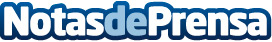 La Fundación Novo Nordisk elige a Eviden para construir "Gefion" en Dinamarca, uno de los superordenadores de IA más potentes del mundoEviden, la empresa del Grupo Atos líder en computación avanzada, anuncia un nuevo contrato con el Centro Danés para la Innovación en IA, propiedad de la Fundación Novo Nordisk y el Fondo de Exportación e Inversión de Dinamarca, para construir un superordenador de IA de última generación en DinamarcaDatos de contacto:JenniferEviden620 059 329Nota de prensa publicada en: https://www.notasdeprensa.es/la-fundacion-novo-nordisk-elige-a-eviden-para_1 Categorias: Internacional Nacional Inteligencia Artificial y Robótica Programación Ciberseguridad Innovación Tecnológica http://www.notasdeprensa.es